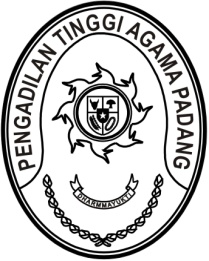 Nomor     	:	W3-A/         /HM.00/1/2022	                    18 Januari 2022Lampiran	:	-Perihal	:	Penandatanganan Perjanjian Kerja SamaYth. Dekan Fakultas SyariyahUIN Imam Bonjol PadangAssalamu’alaikum, Wr. Wb.	Menindaklanjuti Nota Kesepakatan antara Universitas Islam Negeri Imam Bonjol Padang dengan Pengadilan Tinggi Agama Padang nomor B.01/Un.13/R/B.V/HM.01/01/2022 W3-A/212/HM.01.1/2022 tentang Pelaksanaan Pendidikan, Praktek Kerja Lapangan/Penelitian dan Pengabdian Masyarakat Bidang Sosial Kemasyarakatan tanggal 10 Januari 2022, dengan ini kami mengundang saudara untuk melaksanakan penandatanganan Perjanjian Kerja Sama antara Fakultas Syariah Universitas Islam Negeri Imam Bonjol Padang dengan Pengadilan Agama se Sumatera Barat yang dilaksanakan pada: 	Hari/Tanggal	: Senin/ 24 Januari 2022	Jam			: 13.30 WIB s.d. selesai 	Tempat		: Pengadilan Tinggi Agama Padang,				  Jl. By Pass KM. 24, Anak Air, Padang		Demikian disampaikan, atas perhatiannya diucapkan terima kasih.WassalamKetua,Zein Ahsan